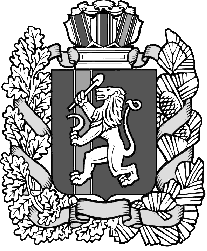 КРАСНОЯРСКИЙ КРАЙ ИЛАНСКИЙ РАЙОН          КАРАПСЕЛЬСКИЙ СЕЛЬСКИЙ СОВЕТ ДЕПУТАТОВРЕШЕНИЕ09.07.2015                                          с.Карапсель                           № 47-181 -рО внесении изменений в решение Карапсельского сельского Совета депутатов от 25.10.2013г. №33-132-р «Об оплате труда муниципальных служащих администрации Карапсельского сельсовета Иланского района»           Руководствуясь статьей 53 Федерального закона №131-ФЗ от 06.10.2003г «Об общих принципах организации местного самоуправления в Российской Федерации», решением сессии Карапсельского сельского Совета депутатов от 16.06.2015г №46-176-р «О внесении изменений и дополнений в решение  сельского Совета депутатов № 41-161-р от 24.12.2014г. «Об утверждении бюджета Карапсельского сельсовета Иланского района на 2015 год  и плановый период 2016-2017 годов», статьей 23 Устава Карапсельского сельсовета Иланского района Красноярского края, сельский Совет депутатов ст. 23 Устава Карапсельского сельсовета Иланского района Красноярского края  сельский Совет депутатов,РЕШИЛ:  Внести  изменения в решение Карапсельского сельского Совета депутатов от 25.10.2013г. №33-132-р «Об оплате труда муниципальных служащих администрации Карапсельского сельсовета Иланского района» 1.1 В приложении к решению Карапсельского сельского Совета депутатов от от 25.10.2013г. №33-132-р «Об оплате труда муниципальных служащих администрации Карапсельского сельсовета Иланского района» статью 3 «Должностные оклады муниципальных служащих» изложить в следующей редакции:            Размеры должностных окладов муниципальных служащих устанавливаются в следующих размерах: 2.В остальной части решения Карапсельского сельского Совета депутатов от 25.10.2013г. №33-132-р «Об оплате труда муниципальных служащих администрации Карапсельского сельсовета Иланского района» оставить без изменений. 3. Контроль за выполнением настоящего решения возложить на постоянную комиссию по финансам, бюджету, экономической политике, собственности и налогам (Н.И.Найденова).  4. Решение вступает в силу со дня, следующего за днем официального опубликования в газете «Карапсельский вестник», подлежит размещению на официальном сайте администрации Карапсельского сельсовета Иланского района и распространяет свое действие на правоотношения, возникшие с 01.06.2015года. Глава сельсовета                                                                  Р.А.РаткевичПредседатель сельского Совета депутатов                         П.Д.Крючков№ п\пНаименование должностиСумма(в рублях)1.Заместитель Главы  сельсовета32292.Главный бухгалтер29213.Бухгалтер26334.Специалист 1-й категории2633